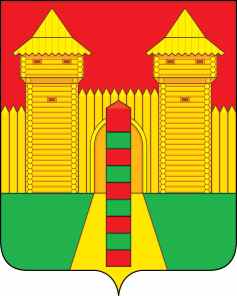 АДМИНИСТРАЦИЯ  МУНИЦИПАЛЬНОГО  ОБРАЗОВАНИЯ «ШУМЯЧСКИЙ  РАЙОН» СМОЛЕНСКОЙ  ОБЛАСТИРАСПОРЯЖЕНИЕот 27.01.2023г. № 21-р       п. ШумячиВ соответствии со статьей 160.2-1 Бюджетного кодекса Российской Федерации:1. Признать утратившим силу распоряжение Администрации муниципального образования «Шумячский район» Смоленской области от 08.08.2019г. №251-р «Об утверждении Порядка осуществления главными распорядителями (распорядителями) средств бюджета муниципального, образования «Шумячский район» Смоленской области, главными администраторами (администраторами) доходов бюджета муниципального образования «Шумячский район» Смоленской области, главными администраторами (администраторами) источников финансирования дефицита бюджета муниципального образования «Шумячский район» Смоленской области внутреннего финансового контроля и внутреннего финансового аудита».2. Настоящее распоряжение вступает в силу со дня его подписания.Глава муниципального образования«Шумячский район» Смоленской области                                         А.Н. ВасильевО признании утратившим силу распоряжения Администрации муниципального образования «Шумячский район» Смоленской области от 08.08.2019г. № 251-р 